1. Auftrag: Dialog schreibenSchaut euch zu zweit das Video ohne Ton an. Schreibt dafür diesen Link im Internet: tinyurl.com/alszucchini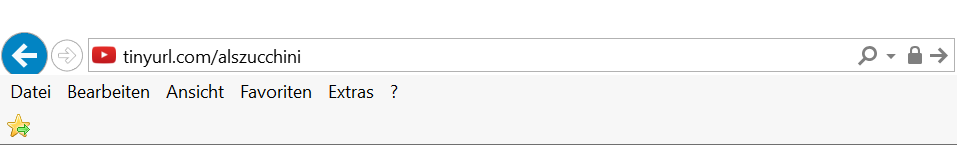 Klickt auf dieses Zeichen!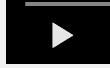 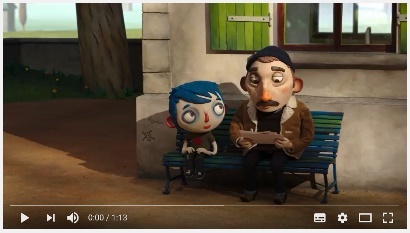 Beantwortet die Fragen!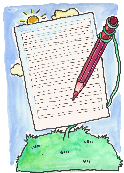 Worüber sprechen die beiden Figuren? Schreibt eure Ideen auf!Gebt den beiden Figuren einen Namen! Schreibt diese neben die Bilder!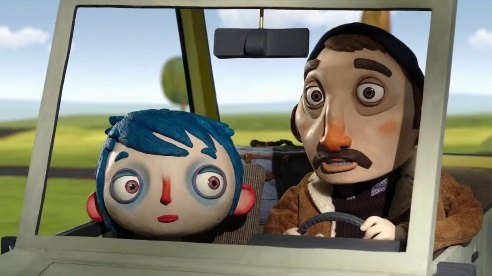 		_________________________________________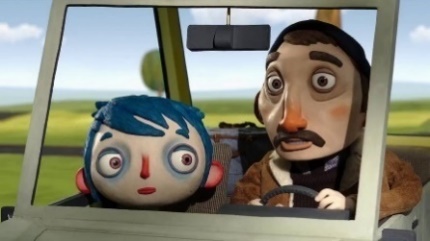 	_________________________________________Schreibt einen Dialog. Schaut darauf, welche Figur wann im Video spricht.	_________________________________________________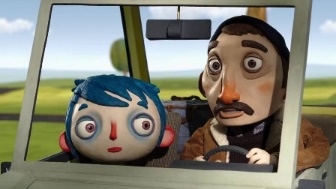 		______________________________________________________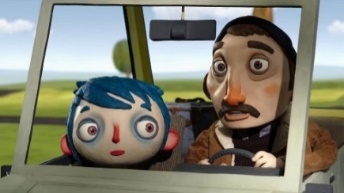 	______________________________________________________	______________________________________________________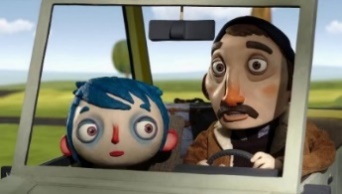 	______________________________________________________	______________________________________________________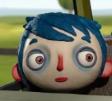 	______________________________________________________	______________________________________________________	______________________________________________________	______________________________________________________Hinweis für die LehrpersonLehrplanbezug 
MI.1.3.b: können einfache Bild-, Text-, Tondokumente gestalten und präsentieren.Ziel
Die Schülerinnen und Schüler können zu einer kurzen Videosequenz zu zweit 
einen passenden Dialog entwickeln und diesen schriftlich festhalten. Dialog schreibenTrickfilmeM+I